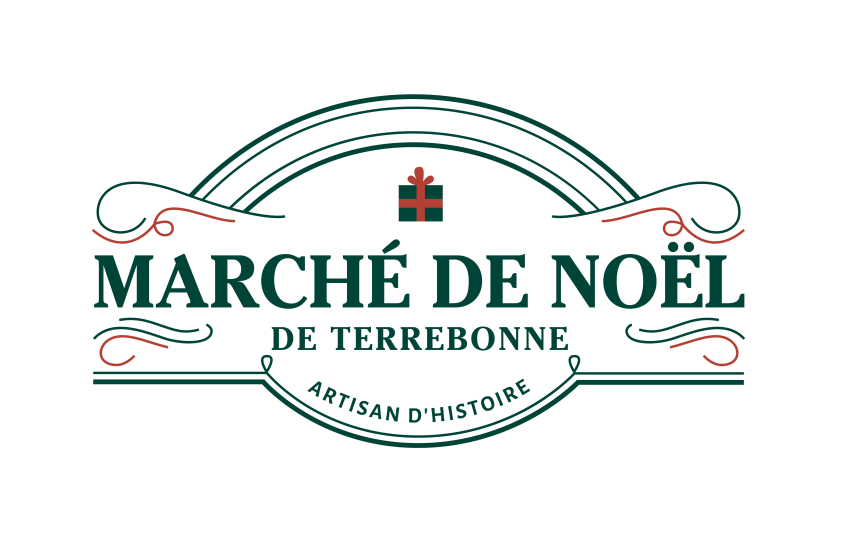 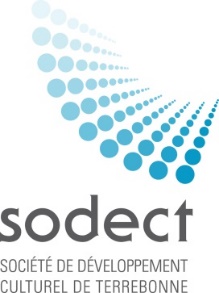 Formulaire de préinscriptionMarché de Noël de Terrebonne 2023Prendre connaissance de l’horaire·       Vendredi 1 décembre – 16 h à 20 h
·       Samedi 2 décembre – 12 h à 20 h
·       Dimanche 3 décembre – 10 h à 17 h
·       Vendredi 8 décembre – 16 h à 20 h
·       Samedi 9 décembre – 12 h à 20 h
·       Dimanche 10 décembre – 10 h à 17 h
·       Vendredi 15 décembre – 16 h à 20 h
·       Samedi 16 décembre – 12 h à 20 h
·       Dimanche 17 décembre – 10 h à 17 h·       Vendredi 22 décembre – 16 h à 20 h
·       Samedi 23 décembre – 12 h à 17 hLe Marché de Noël de Terrebonne a lieu sur l’Île-des-Moulins. L’exposant qui soumet sa candidature s'engage à assurer une présence pour toute la durée de l’événement. Notez qu’il est possible d’avoir un ou des remplaçant(s).Le présent formulaire doit être rempli et retourné à l’attention de Caroline Maher au cmaher@sodect.com ou par la poste au 866, rue Saint-Pierre, Terrebonne, QC, J6W 1E5, au plus tard le 30 juin 2023.Le comité de sélection se rencontrera ensuite afin de sélectionner les exposants de l'édition 2023 du Marché de Noël de Terrebonne. Sélectionnés ou non, tous ceux et celles qui auront rempli le formulaire recevront une réponse au courant du mois de juillet. Veuillez noter qu’un maximum de 2 exposants d'une même catégorie sont acceptés. 
Toute l'équipe de la SODECT vous remercie pour l'intérêt porté à notre événement.
Au plaisir!Informations de l’exposantFrais de location d’une maisonnetteLa location d’une maisonnette pour la durée totale de l’événement, incluant chauffage, éclairage, 1 prise 15 ampères pour équipement électrique léger et 2 accès à l’aire de repos, est de 1 200 $.Un rabais de 20% s’applique aux commerçants du Vieux-Terrebonne.Suppléments 1 table de 6' - 20$		 1 table de 8' - 28$	 1 nappe – 18$		 1 chaise - 15$ Électricité (1 prise de 15 ampères) - 55$ Électricité (1 prise de 20 ampères, type prise de poêle) - 75$Supplément pour demandes électriques particulièresIl est possible que des frais s’ajoutent en raison de demandes électriques plus particulières. Si la situation s’applique à vous, merci de détailler vos besoins et nous discuterons ensuite des prix : Votre catégorie : Alimentaire/Cuisine	 Artisanat/Décorations Bijoux/Accessoires	 Produits pour bébés/enfants Soins corporels		 Textile Autre, veuillez préciser : La provenance de vos produits : 100% québécois		 Assemblés au Québec Produits d'ailleurs - Nous devons malheureusement refuser votre candidature.Veuillez décrire vos produits en quelques phrases. Merci de joindre des photos à votre préinscription afin de faciliter le travail du comité de sélection.Outre vos produits, quel genre d'équipement comptez-vous apporter dans votre maisonnette?Participez-vous à un autre Marché de Noël ou Salon des artisans dans un rayon de 30 km?  Non Oui, veuillez préciser : Nom de l’entreprise :  Nom de l’entreprise :  Nom de l’entreprise :  Nom de l’entreprise :  
Nom de la personne responsable :  
Nom de la personne responsable :  
Nom de la personne responsable :  
Nom de la personne responsable :  
Nom de la personne responsable :  
Adresse complète :  
Téléphone :  
Téléphone :  
Courriel :  
Courriel :  
Courriel :  
Site Internet (si applicable) :  
Site Internet (si applicable) :  
Site Internet (si applicable) :  